Stiški rokopispo 1411-pred 1436STIŠKI ROKOPIS je zbirka latinskih pridig in zgledov zanjenapisan je bil v samostanu Stičnazapisan v goticirokopis je pomemben,  predvsem zaradi štirih besedil, ki so vložena med druga in so starejša kot zapis sam, sodijo v 13. oz. 14. stoletje, besedila so zapisana v slovenskem jezikuta štiri besedila so: splošna spoved, kitica velikonočne pesmi, molitev k Mariji, predpridižni klic k  Sv. Duhu*splošna spoved ali confessio generalis (izg. konfesio generalis) je najobsežnejše besediloavtorji besedila niso znani,;predvidevajo, da je eden od zapisovalcev češkega rodu, saj molitev k Mariji, kaže velik vpliv češkega jezikahrani ga Narodna in univerzitetna knjižnica v Ljubljani *Predpridižni klic ali invokacija pred pridigo je šestvrstično besedilo, ki so ga peli/govorili pred pridigo.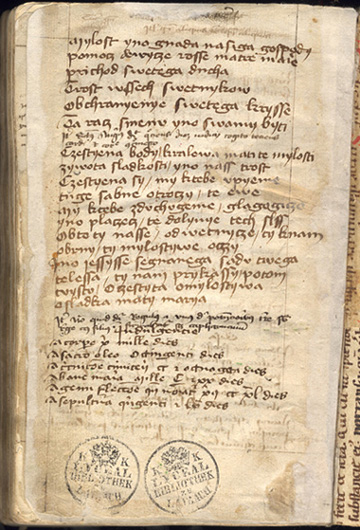 Velikonočna pesemNaš gospud je od smrti vstal	od nega bridke martre;	nam je se veseliti,	on pa hoče trošti biti.		Kyrie eleisonzapis začetka velikonočne pesmi je najznamenitejši del Stiškega rokopisaljudska nabožna pesemvelja za prvi zapis slovenske poezije, kljub temu, da pesem ni izrazito izvirnapesem se konča z značilnim klicem »Kyrie eleison« (gr.), ki pomeni »Gospod, usmili se.« in za srednjeveškega človeka je to imelo slavilno vlogodanes po tem vzkliku podobnim besedilom pravimo kirielejsontema pesmi: vstajenje in pomen za odrešitev človeštva